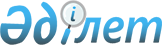 О временном приостановлении действия подпунктов 3, 4, 5 пункта 1.11.1 приложения к решению XXV-й сессии Алматинского городского Маслихата I-го созыва от 14 мая 1999 года "Об утверждении Комплексной программы оздоровления экологической обстановки города Алматы  "Таза ауа - Жанга дауа" на 1999-2015  годы"  до 2015 года
зарегистрировано в Управлении юстиции города Алматы № 57 от 11.06.99 года, внесены изменения и дополнения решениями Алматинского городского Маслихата II-го созыва ХIII-й сессии от 31.10.2001 года (зарегистрировано 20.11.2001г № 404), ХV-й сессии от 23.01.2002 года (зарегистрировано 22.02.2002 года № 436), опубликованы в газетах "Вечерний Алматы" от 03.11.2001 года, 16.03.2002 года, "Алматы Акшамы"  от 03.11.2001 года
					
			Утративший силу
			
			
		
					Решение Алматинского городского Маслихата от 20 апреля 2004 года N 54. Зарегистрировано Департаментом юстиции города Алматы 4 мая 2004 года за N 597. Утратило силу решением VI сессии Маслихата города Алматы IV созыва от 12 декабря 2007 года N 56



      


Сноска. Утратило силу решением VI сессии Маслихата города Алматы IV созыва от 12 декабря 2007 года N 56.



      В соответствии с подпунктом 2 пункта 1 статьи 6 
 Закона 
 Республики Казахстан "О местном государственном управлении в Республике Казахстан", в целях стабилизации работы энергоисточников, обеспечивающих жизнедеятельность города Алматы и учитывая, что в отопительном максимуме ТЭЦ-1, Западный тепловой комплекс компании "Алматы Пауэр Консолидэйтед" и теплоисточники акционерного общества "Алматытеплокоммунэнерго" снабжаются газом не в полном объеме Маслихат города Алматы III-го созыва РЕШИЛ

:


      1. Приостановить действие подпунктов 3, 4, 5 пункта 1.11.1 приложения к 
 решению 
 ХХV-й сессии Алматинского городского Маслихата I-го созыва от 14 мая 1999 года "Об утверждении Комплексной программы оздоровления экологической обстановки города Алматы "Таза ауа - Жанга дауа" 1999-2015 годы" до 2015 года.

      2. Акционерному обществу "Алматы Пауэр Консолидэйтед" до 2015 года обеспечить работу:



      ТЭЦ-1 и Западного теплового комплекса на угле и мазуте проектного качества только в отопительный период;



      ТЭЦ-2 на угле проектного качества.

      3. Акционерному обществу "Алматытеплокоммунэнерго" использовать уголь и мазут проектного качества только в отопительный период.

      4. Акимату города Алматы, Алматинскому городскому территориальному управлению охраны окружающей среды обеспечить регулярный контроль за соблюдением нормативных выбросов вредных веществ в атмосферу.

      5. Признать утратившим силу 
 решение 
 ХIII-й сессии Алматинского городского Маслихата II-го созыва от 31 октября 2001 года "О временном приостановлении действия подпунктов 2,3,4 пункта 2.5 приложения к решению ХХV-й сессии Алматинского городского Маслихата I-го созыва от 14 мая 1999 года "Об утверждении Комплексной программы оздоровления экологической обстановки города Алматы "Таза ауа - Жанга дауа" 1999-2015 годы" до 2005 года".

      6. Контроль за исполнением настоящего решения возложить на постоянную комиссию по экологии и вопросам чрезвычайных ситуаций (Биртанов А.Б.) и на заместителя акима города Алматы Мурзина А.З.


      Председатель VI-й сессии,




      секретарь Маслихата




      города Алматы III-го созыва                  Т.Мукашев


					© 2012. РГП на ПХВ «Институт законодательства и правовой информации Республики Казахстан» Министерства юстиции Республики Казахстан
				